KARYA TULIS ILMIAHVOLUME AIR EFEKTIF PADA FILTRASI DENGAN ’ZEKUA’ DALAM PENURUNAN KADAR Fe AIR SUMUR GALI DI DUSUN SENDEN  NGAWEN KLATENDisusun untuk memenuhi ketentuan sebagai Persyaratan Mencapai Derajad Diploma III Kesehatan Lingkungan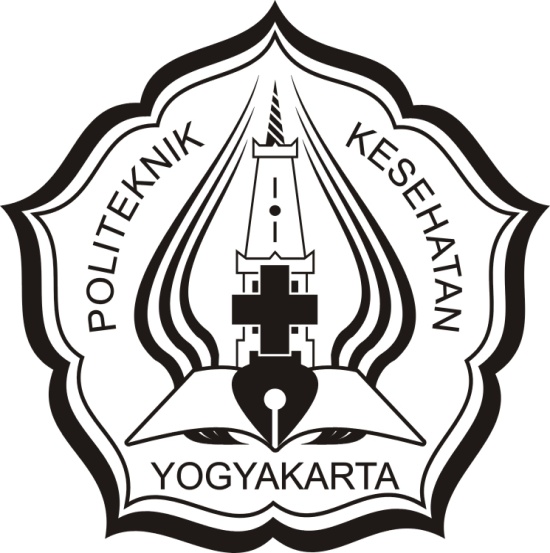 Diajukan oleh:YOSEVA IKA LELANA SARINIM : P0 7133107039KEMENTERIAN KESEHATAN RIPOLITEKNIK KESEHATAN KEMEN KES YOGYAKARTAJURUSAN KESEHATAN LINGKUNGAN2010HALAMAN PENGESAHANKARYA TULIS ILMIAHVOLUME AIR EFEKTIF PADA FILTRASI DENGAN ’ZEKUA’ DALAM PENURUNAN KADAR Fe AIR SUMUR GALI DI DUSUN SENDEN  NGAWEN KLATENDisusun Oleh :YOSEVA IKA LELANA SARINIM. PO 7133107039Telah dipertahankan di depan Dewan PengujiPada tanggal	: 20 Agustus  2010SUSUNAN DEWAN PENGUJIKetua Dewan Penguji,Herman Santjoko, SKM, MSi                   …………………………………….	         NIP. 195909191984031002	 Anggota,H Purwanto SST, MS			…………………………………….NIP. 195209271976071001Anggota,Heru Subaris Kasjono, Skm, M.Kes         ………………………..……………NIP.  196606211989021001Plt. Ketua Jurusan Kesehatan LingkunganPoliteknik Kesehatan Kemen Kes YogyakartaAgus Suwarni, SKM, M.KesNIP. 195407151978041001